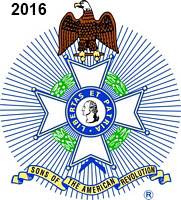 North Carolina SAR
2016 Summer Board of Managers (BOM) Meeting
Saturday, August 20, 2016
North Carolina State University Club
4200 Hillsborough St, Raleigh, NC  27606
11:00 AM to 3:00 PM
$27.00 per person for plated lunch

RSVP
William H.W. “BUCK” ANDERSON, JR., TREASURER
628 MACON PLACE
RALEIGH, NC 27609
919-781-0826
buckanderson@yahoo.com
Make check payable to:  Raleigh Chapter SARName:  
Chapter:  
Chapter Position:  
NC SAR Position:  
Phone:  
E-Mail:  
Lunch request:  London Broil  or Stuffed Chicken Saltimbocca RSVP Suspense:  15 August 2016Chapter and Committee Reports should be e-mailed by August 10 to:
Jim Becker at NCSecretary@gmail.com; Steve Pittard  gpittard1@nc.rr.com and your District VP

Agenda items should be e-mailed to Gary O. Green at garyogreen@gmail.com
Ladies Auxiliary will meet in another room of the University Club for business and join with the SAR members for the lunch.
